Publicado en Elche el 10/04/2019 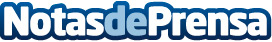 Las mejores opciones para evitar robos en casa, según Cerrajeros ElcheAlgunas cerraduras actuales son vulnerables a los diferentes ataques de los ladronesDatos de contacto:Cerrajeros ElcheCerrajeros605 903 344Nota de prensa publicada en: https://www.notasdeprensa.es/las-mejores-opciones-para-evitar-robos-en-casa Categorias: Bricolaje Valencia Construcción y Materiales http://www.notasdeprensa.es